PONOVIMO KAKO PRAVILNO JESTI…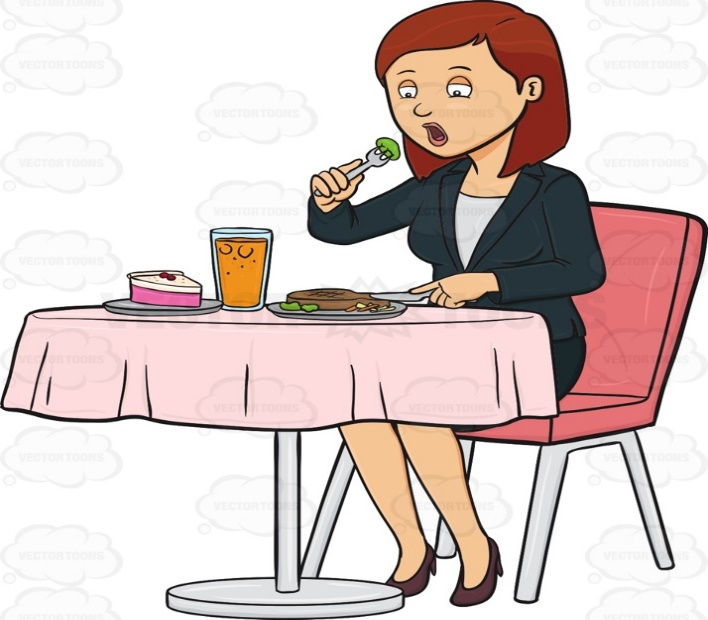 MIRNO SJEDITI I JESTI POLAKO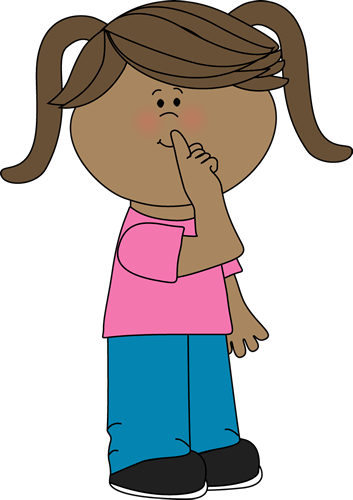 BITI TIHO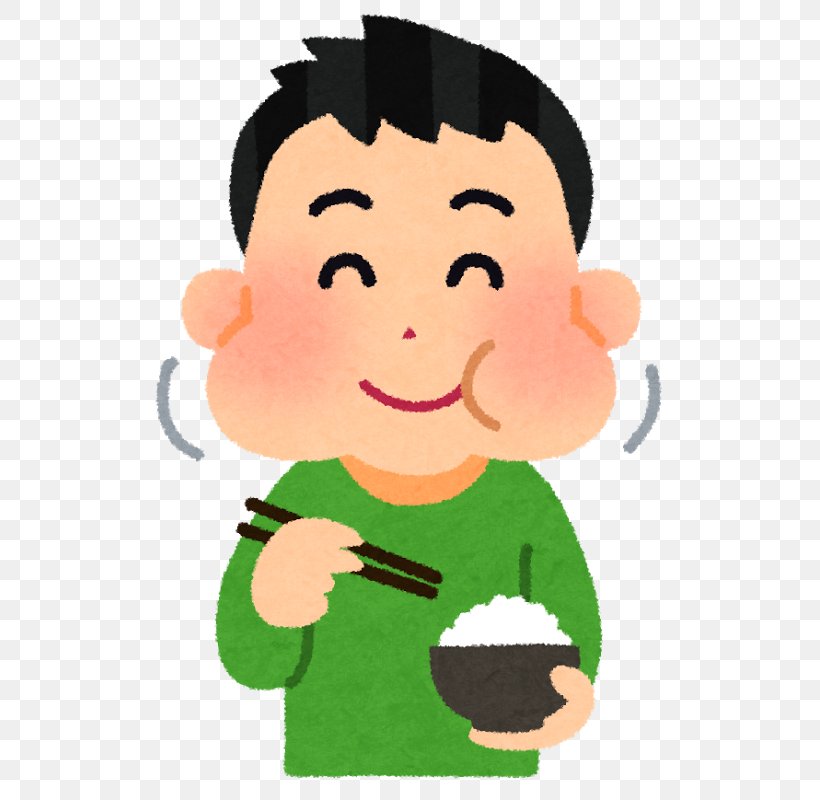 ŽVAKATI ZATVORENIH USTA*Napomena: navedene vještine uvježbavaj svaki dan. 